Nederst i skjemaetSpennende sommerjobb
Inn med dreiebenk: Fredag fikk ungdommen bidra til at en stor dreiebenk ble heist inn i snekkerverkstedet. 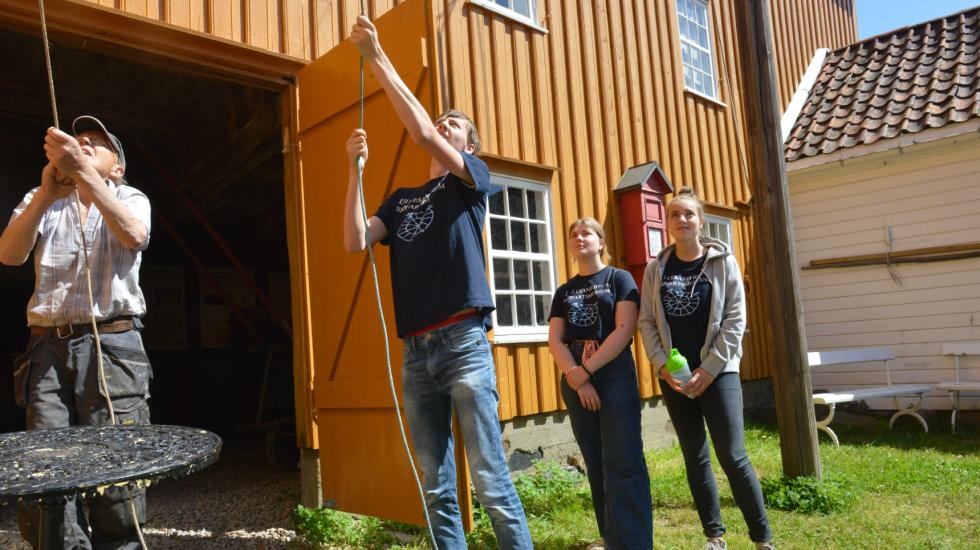 
Team: Karianne Harrendran (tredje fra venstre) er inne i sin femte sesong på Lillesand by- og sjøfartsmuseum. Denne sommeren har hun ansvaret for Olav Hagestad Nag, Rachel Steen og Eline Nordanger, som har sommerjobb på museet. (Foto: ) 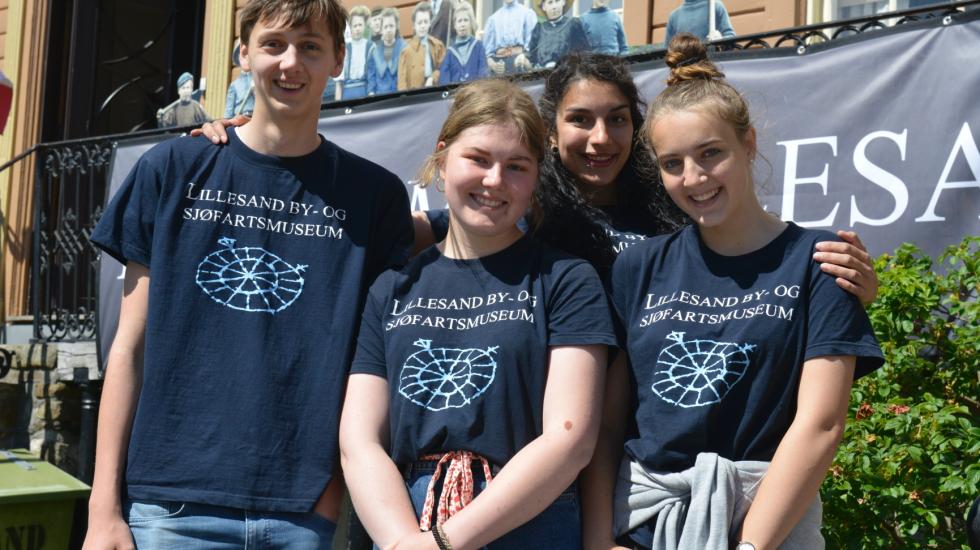 annonse+ Lillesand kommune gir sommerjobb til 45 ungdommer i år. Tre av dem bidrar på museet. 08.07.2019 kl 16:30 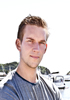 Carl Christian Engstad Tlf: 480 45 901– Det er spennende og veldig lærerikt å være her.Det sier Eline Nordanger, som sammen med Olav Hagestad Nag og Rachel Steen jobber tre uker på Lillesand by- og sjøfartsmuseum i sommer.Fredag hjalp de til med å heise en stor dreiebenk inn i snekkerverkstedet, men de bidrar på en rekke områder.– Vi gjør mange småoppgaver, som å luke bed og vaske, sier Nordanger.– Vi trives veldig godt. Det er mange hyggelige folk her, sier Steen.Ungdommene blir tatt vare på av Karianne Harrendran, som er inne i sin femte sesong på museet.– Vi har opplevd en synlig forskjell siden de begynte å jobbe her. De er kjempeflinke, sier Harrendran.Også museumsbestyrer Anne Sophie Høegh-Omdal har latt seg imponere over ungdommens pågangsmot og innsats.– De rydder i alle kriker og kroker, finner frem gamle gjenstander og har gitt oss de fineste blomsterbedene i byen. Vi har så mye glede av dem, sier hun.{{item.title_long}} 